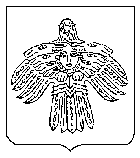 Об установлении категории земель и установлении вида разрешенного использования земельным участкам, расположенным по адресу: Российская Федерация, Республика Коми, городской округ Ухта, территория Водненский СНТ Виктория, в кадастровом квартале 11:20:0202007, образуемым в ходе выполнения комплексных кадастровых работРуководствуясь подпунктом 43 пункта 1 статьи 16 Федерального закона от 06.10.2003 № 131-ФЗ «Об общих принципах организации местного самоуправления в Российской Федерации», подпунктом 8 пункта 1 статьи 1, статьей 7 Земельного кодекса Российской Федерации, пунктом 2 статьи 42.1 Федерального закона от 24.07.2007 №  221-ФЗ  «О кадастровой деятельности», администрация постановляет:1. Установить образуемым земельным участкам территории Водненский СНТ Виктория в  кадастровом квартале 11:20:0202007, указанным в приложении к настоящему постановлению, категорию земель – земли сельскохозяйственного назначения. 2. Установить образуемым земельным участкам, расположенным в территориальной зоне – зона садоводческих, огороднических и дачных некоммерческих объединений граждан (СХЗ 803) вид разрешенного использования согласно приложению к настоящему постановлению. 3. Обеспечить внесение сведений в Единый государственный реестр недвижимости.4. Настоящее постановление вступает в силу со дня его принятия и подлежит официальному опубликованию.5. Контроль за исполнением настоящего постановления возложить на первого заместителя руководителя  администрации МОГО «Ухта».Глава МОГО «Ухта» - руководитель администрации МОГО «Ухта»                                                         М.Н. ОсмановПриложение к постановлениюадминистрации МОГО «Ухта»от 03 октября 2022 г. № 2137Об установлении категории земель и установлении вида разрешенного использования земельным участкам, расположенным по адресу: Российская Федерация, Республика Коми, городской округ Ухта, город Ухта, территория Водненский СНТ Виктория, в  кадастровом квартале 11:20:0202007, образуемым в ходе выполнения комплексных кадастровых работ____________________________АДМИНИСТРАЦИЯМУНИЦИПАЛЬНОГО ОБРАЗОВАНИЯГОРОДСКОГО ОКРУГА«УХТА»АДМИНИСТРАЦИЯМУНИЦИПАЛЬНОГО ОБРАЗОВАНИЯГОРОДСКОГО ОКРУГА«УХТА»«УХТА»КАР  КЫТШЛÖНМУНИЦИПАЛЬНÖЙ  ЮКÖНСААДМИНИСТРАЦИЯ«УХТА»КАР  КЫТШЛÖНМУНИЦИПАЛЬНÖЙ  ЮКÖНСААДМИНИСТРАЦИЯ«УХТА»КАР  КЫТШЛÖНМУНИЦИПАЛЬНÖЙ  ЮКÖНСААДМИНИСТРАЦИЯ«УХТА»КАР  КЫТШЛÖНМУНИЦИПАЛЬНÖЙ  ЮКÖНСААДМИНИСТРАЦИЯПОСТАНОВЛЕНИЕШУÖМПОСТАНОВЛЕНИЕШУÖМПОСТАНОВЛЕНИЕШУÖМПОСТАНОВЛЕНИЕШУÖМПОСТАНОВЛЕНИЕШУÖМПОСТАНОВЛЕНИЕШУÖМПОСТАНОВЛЕНИЕШУÖМ03 октября 2022 г.№2137г.Ухта,  Республика Коми  №/№ п/пОбразуемый земельный участок Адрес Вид разрешенного использования образуемого земельного участка11:20:0202007:ЗУ1Российская Федерация, Республика Коми, городской округ Ухта, территория Водненский СНТ Виктория, земельный участок 13лВедение садоводства11:20:0202007:ЗУ2Российская Федерация, Республика Коми, городской округ Ухта, территория Водненский СНТ Виктория, земельный участок 11аВедение садоводства11:20:0202007:ЗУ3Российская Федерация, Республика Коми, городской округ Ухта, территория Водненский СНТ Виктория, земельный участок 27Ведение садоводства11:20:0202007:ЗУ4Российская Федерация, Республика Коми, городской округ Ухта, территория Водненский СНТ Виктория, земельный участок 6пВедение садоводства11:20:0202007:ЗУ5Российская Федерация, Республика Коми, городской округ Ухта, территория Водненский СНТ Виктория, земельный участок 8пВедение садоводства11:20:0202007:ЗУ6Российская Федерация, Республика Коми, городской округ Ухта, территория Водненский СНТ Виктория, земельный участок 36Ведение садоводства11:20:0202007:ЗУ8Российская Федерация, Республика Коми, городской округ Ухта, территория Водненский СНТ Виктория, земельный участок 22Ведение садоводства11:20:0202007:ЗУ7Российская Федерация, Республика Коми, городской округ Ухта, территория Водненский СНТ Виктория, земельный участок 100Земельные участки общего назначения